3GPP TSG-SA5 Meeting #141-e	S5-221246Online, , 17th Jan 2022 - 26th Jan 20227.13	Procedure of reservation and checking feasibility of NSI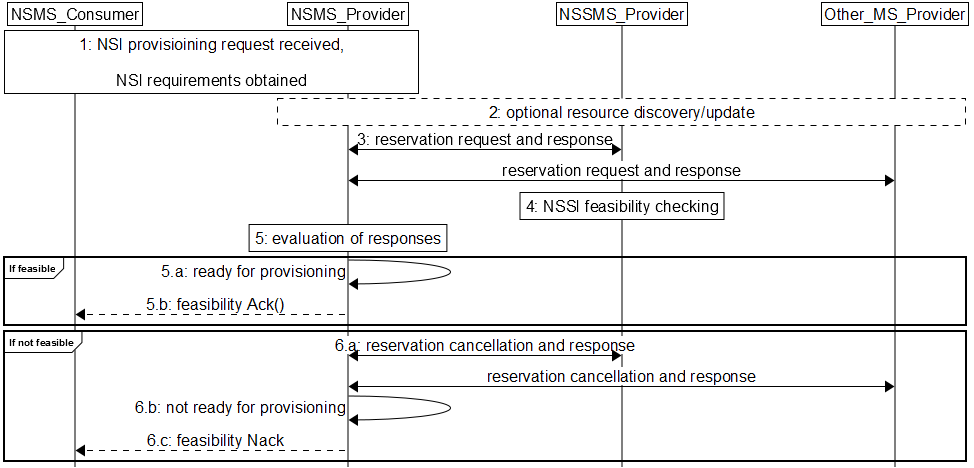 Figure 7.13-1 Network slice feasibility check procedureNetwork Slice Management Service Provider (NSMS_Provider) receives a provisioning NSI request (e.g., AllocateNsi request (see AllocateNsi operation defined in clause 6.5.1), ModifyNsi request (see modifyMOIAttributes operation defined in TS 28.532 [8])) from Network Slice Management Service Consumer (NSMS_Consumer) with network slice related requirements (e.g. Area information, User Number, traffic demand, QoS Quality, whether the requested network slice instance could be shared). 2)	[Optional] NSMS_Provider may request information and updates from Network Slice Management Function _Provider and Other_MS_Provider regarding the resources. 3) NSMS_Provider sends reservation requests to Network Slice Subnet Management Service Provider (Network Slice Management Function _Provider) and (if needed) Other Management Service Providers (Other_MS_Provider), e.g., MANO, TN manager. NSMS_Provider receives responses with information regarding allocated resources, e.g., their availability, identification information of reserved resources and so on.4)	A reservation request to Network Slice Management Function _Provider can trigger NSSI feasibility checking. 5)	NSMS_Provider evaluates the responses to determine if the network slice requirements can be satisfied.6)	If feasible, 6.a)	6.b)	[Optional] Acknowledgement regarding reservation check results can be sent to NSMS_Customer.7)	If not feasible, 7.a)	NSMS_Provider cancels reservations, optionally may receive acknowledgement.7.b)	NSMS_Provider is not ready for provisioning.7.c)	NSMS_Provider may send negative acknowledgement regarding results of reservation check to NSMS_Customer.CR-Form-v12.1CR-Form-v12.1CR-Form-v12.1CR-Form-v12.1CR-Form-v12.1CR-Form-v12.1CR-Form-v12.1CR-Form-v12.1CR-Form-v12.1CHANGE REQUESTCHANGE REQUESTCHANGE REQUESTCHANGE REQUESTCHANGE REQUESTCHANGE REQUESTCHANGE REQUESTCHANGE REQUESTCHANGE REQUEST28.531CR0100rev-Current version:17.2.0For HELP on using this form: comprehensive instructions can be found at 
http://www.3gpp.org/Change-Requests.For HELP on using this form: comprehensive instructions can be found at 
http://www.3gpp.org/Change-Requests.For HELP on using this form: comprehensive instructions can be found at 
http://www.3gpp.org/Change-Requests.For HELP on using this form: comprehensive instructions can be found at 
http://www.3gpp.org/Change-Requests.For HELP on using this form: comprehensive instructions can be found at 
http://www.3gpp.org/Change-Requests.For HELP on using this form: comprehensive instructions can be found at 
http://www.3gpp.org/Change-Requests.For HELP on using this form: comprehensive instructions can be found at 
http://www.3gpp.org/Change-Requests.For HELP on using this form: comprehensive instructions can be found at 
http://www.3gpp.org/Change-Requests.For HELP on using this form: comprehensive instructions can be found at 
http://www.3gpp.org/Change-Requests.Proposed change affects:UICC appsMERadio Access NetworkXCore NetworkXTitle:	TS 28.531 Add/Modify procedure of reservation of Network Slice/ Network Slice SubnetTS 28.531 Add/Modify procedure of reservation of Network Slice/ Network Slice SubnetTS 28.531 Add/Modify procedure of reservation of Network Slice/ Network Slice SubnetTS 28.531 Add/Modify procedure of reservation of Network Slice/ Network Slice SubnetTS 28.531 Add/Modify procedure of reservation of Network Slice/ Network Slice SubnetTS 28.531 Add/Modify procedure of reservation of Network Slice/ Network Slice SubnetTS 28.531 Add/Modify procedure of reservation of Network Slice/ Network Slice SubnetTS 28.531 Add/Modify procedure of reservation of Network Slice/ Network Slice SubnetTS 28.531 Add/Modify procedure of reservation of Network Slice/ Network Slice SubnetTS 28.531 Add/Modify procedure of reservation of Network Slice/ Network Slice SubnetSource to WG:Nokia, Nokia Shanghai BellNokia, Nokia Shanghai BellNokia, Nokia Shanghai BellNokia, Nokia Shanghai BellNokia, Nokia Shanghai BellNokia, Nokia Shanghai BellNokia, Nokia Shanghai BellNokia, Nokia Shanghai BellNokia, Nokia Shanghai BellNokia, Nokia Shanghai BellSource to TSG:S5S5S5S5S5S5S5S5S5S5Work item code:eNETSLICE_PROeNETSLICE_PROeNETSLICE_PROeNETSLICE_PROeNETSLICE_PRODate:Date:Date:2022-01-07Category:BRelease:Release:Release:Rel-17Use one of the following categories:
F  (correction)
A  (mirror corresponding to a change in an earlier 													release)
B  (addition of feature), 
C  (functional modification of feature)
D  (editorial modification)Detailed explanations of the above categories can
be found in 3GPP TR 21.900.Use one of the following categories:
F  (correction)
A  (mirror corresponding to a change in an earlier 													release)
B  (addition of feature), 
C  (functional modification of feature)
D  (editorial modification)Detailed explanations of the above categories can
be found in 3GPP TR 21.900.Use one of the following categories:
F  (correction)
A  (mirror corresponding to a change in an earlier 													release)
B  (addition of feature), 
C  (functional modification of feature)
D  (editorial modification)Detailed explanations of the above categories can
be found in 3GPP TR 21.900.Use one of the following categories:
F  (correction)
A  (mirror corresponding to a change in an earlier 													release)
B  (addition of feature), 
C  (functional modification of feature)
D  (editorial modification)Detailed explanations of the above categories can
be found in 3GPP TR 21.900.Use one of the following categories:
F  (correction)
A  (mirror corresponding to a change in an earlier 													release)
B  (addition of feature), 
C  (functional modification of feature)
D  (editorial modification)Detailed explanations of the above categories can
be found in 3GPP TR 21.900.Use one of the following categories:
F  (correction)
A  (mirror corresponding to a change in an earlier 													release)
B  (addition of feature), 
C  (functional modification of feature)
D  (editorial modification)Detailed explanations of the above categories can
be found in 3GPP TR 21.900.Use one of the following categories:
F  (correction)
A  (mirror corresponding to a change in an earlier 													release)
B  (addition of feature), 
C  (functional modification of feature)
D  (editorial modification)Detailed explanations of the above categories can
be found in 3GPP TR 21.900.Use one of the following categories:
F  (correction)
A  (mirror corresponding to a change in an earlier 													release)
B  (addition of feature), 
C  (functional modification of feature)
D  (editorial modification)Detailed explanations of the above categories can
be found in 3GPP TR 21.900.Use one of the following releases:
Rel-8	(Release 8)
Rel-9	(Release 9)
Rel-10	(Release 10)
Rel-11	(Release 11)
…
Rel-15	(Release 15)
Rel-16	(Release 16)
Rel-17	(Release 17)
Rel-18	(Release 18)Use one of the following releases:
Rel-8	(Release 8)
Rel-9	(Release 9)
Rel-10	(Release 10)
Rel-11	(Release 11)
…
Rel-15	(Release 15)
Rel-16	(Release 16)
Rel-17	(Release 17)
Rel-18	(Release 18)Reason for change:Reason for change:The procedure for reservation of network slice / network slice subnet defined in clause 5.1.21 in TS 28.531 are not aligned with Network Slice Subnet feasibility check use case is described in clause 5.1.21 in TS 28.531. Also it is not clear for how to implement the network slice / network slice subnet reservation procedure.The procedure for reservation of network slice / network slice subnet defined in clause 5.1.21 in TS 28.531 are not aligned with Network Slice Subnet feasibility check use case is described in clause 5.1.21 in TS 28.531. Also it is not clear for how to implement the network slice / network slice subnet reservation procedure.The procedure for reservation of network slice / network slice subnet defined in clause 5.1.21 in TS 28.531 are not aligned with Network Slice Subnet feasibility check use case is described in clause 5.1.21 in TS 28.531. Also it is not clear for how to implement the network slice / network slice subnet reservation procedure.The procedure for reservation of network slice / network slice subnet defined in clause 5.1.21 in TS 28.531 are not aligned with Network Slice Subnet feasibility check use case is described in clause 5.1.21 in TS 28.531. Also it is not clear for how to implement the network slice / network slice subnet reservation procedure.The procedure for reservation of network slice / network slice subnet defined in clause 5.1.21 in TS 28.531 are not aligned with Network Slice Subnet feasibility check use case is described in clause 5.1.21 in TS 28.531. Also it is not clear for how to implement the network slice / network slice subnet reservation procedure.The procedure for reservation of network slice / network slice subnet defined in clause 5.1.21 in TS 28.531 are not aligned with Network Slice Subnet feasibility check use case is described in clause 5.1.21 in TS 28.531. Also it is not clear for how to implement the network slice / network slice subnet reservation procedure.The procedure for reservation of network slice / network slice subnet defined in clause 5.1.21 in TS 28.531 are not aligned with Network Slice Subnet feasibility check use case is described in clause 5.1.21 in TS 28.531. Also it is not clear for how to implement the network slice / network slice subnet reservation procedure.The procedure for reservation of network slice / network slice subnet defined in clause 5.1.21 in TS 28.531 are not aligned with Network Slice Subnet feasibility check use case is described in clause 5.1.21 in TS 28.531. Also it is not clear for how to implement the network slice / network slice subnet reservation procedure.The procedure for reservation of network slice / network slice subnet defined in clause 5.1.21 in TS 28.531 are not aligned with Network Slice Subnet feasibility check use case is described in clause 5.1.21 in TS 28.531. Also it is not clear for how to implement the network slice / network slice subnet reservation procedure.Summary of change:Summary of change:Update the procedure for reservation of network slice and network slice subnet resources.Update the procedure for reservation of network slice and network slice subnet resources.Update the procedure for reservation of network slice and network slice subnet resources.Update the procedure for reservation of network slice and network slice subnet resources.Update the procedure for reservation of network slice and network slice subnet resources.Update the procedure for reservation of network slice and network slice subnet resources.Update the procedure for reservation of network slice and network slice subnet resources.Update the procedure for reservation of network slice and network slice subnet resources.Update the procedure for reservation of network slice and network slice subnet resources.Consequences if not approved:Consequences if not approved:Clauses affected:Clauses affected:7.137.137.137.137.137.137.137.137.13YNOther specsOther specsX Other core specifications	 Other core specifications	 Other core specifications	 Other core specifications	TS/TR ... CR ... TS/TR ... CR ... TS/TR ... CR ... affected:affected:X Test specifications Test specifications Test specifications Test specificationsTS/TR ... CR ... TS/TR ... CR ... TS/TR ... CR ... (show related CRs)(show related CRs)X O&M Specifications O&M Specifications O&M Specifications O&M SpecificationsTS/TR ... CR ... TS/TR ... CR ... TS/TR ... CR ... Other comments:Other comments:This CR's revision history:This CR's revision history:1st  Change